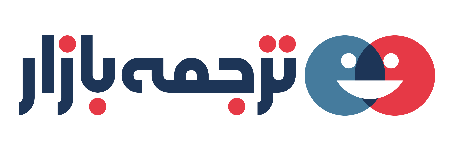 فرم درخواست گارانتیتوجه:در صورتیکه تعداد خطاهای متن کمتر از 10 مورد باشد، خطاهای مربوطه اصلاح خواهند شد و در صورتیکه خطاهای   مشخصشده توسط مشتری حداقل ده مورد باشند، کل متن جهت تشخیص خطاهای احتمالی مورد بازبینی قرار میگیرد.فرم را دقیقا مطابق با آنچه در آن خواسته شده تکمیل و ارسال بفرمائید تا بازبینی شود.به درخواست‌های ناقص ترتیب اثر داده نخواهد شد.ایراد شماره 1جمله اصلی:جمله ترجمهشده:علت خطا از نظر شما:ایراد شماره 2جمله اصلی:جمله ترجمهشده:علت خطا از نظر شما:ایراد شماره 3جمله اصلی:جمله ترجمهشده:علت خطا از نظر شما:ایراد شماره 4جمله اصلی:جمله ترجمهشده:علت خطا از نظر شما:ایراد شماره 5جمله اصلی:جمله ترجمهشده:علت خطا از نظر شما:ایراد شماره 6جمله اصلی:جمله ترجمهشده:علت خطا از نظر شما:ایراد شماره 7جمله اصلی:جمله ترجمهشده:علت خطا از نظر شما:ایراد شماره 8جمله اصلی:جمله ترجمهشده:علت خطا از نظر شما:ایراد شماره 9جمله اصلی:جمله ترجمهشده:علت خطا از نظر شما:ایراد شماره 10جمله اصلی:جمله ترجمهشده:علت خطا از نظر شما: